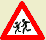                - Ограждение МБОУ                                                              – Подъездные пути к школе                                   - Противопожарный гидрант      - Искусственное освещение			                - Жилая постройка